الإتحاد الجزائري لكرة القدم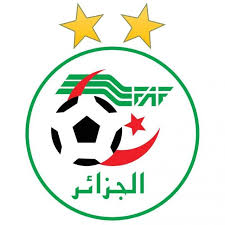 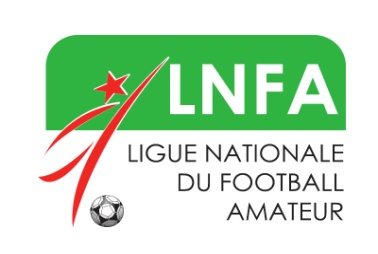 FEDERATION ALGERIENNE DE FOOTBALL        الرابطة الوطنية لكرة القدم للهواةLIGUE NATIONALE DU FOOTBALL AMATEURProgramme des rencontres  Jeunes catégorie (U-19 & U-18)14éme  Journée : Vendredi 27  et  Samedi  28 Janvier 2023Groupe « A »Groupe «B »Groupe « C »Groupe « D »LieuRencontreDateHoraires Horaires ObservationsLieuRencontreDateU 19U 18Témouchent – EMBAREK BOUSSIFCRT – GCMSamedi  28.0109H0011H00Saida –Frères BRACI  MCS – ESM===Oran  – BouakeulASMO - MCEB===Tiaret  – KAID Ahmed  JSMT - MCO=== MECHERIA  - GUESBAOUISCM - JSS===Tlemcen   - 3 Frères ZergaWAT – ACFAFVendredi  27.01=WAT  U18  EXEMPT WAT  U18  EXEMPT LieuRencontreDateHoraires Horaires ObservationsLieuRencontreDateU 19U 18Kouba  – BenhaddadRCK – ASOVendredi  27.0109H0011H00Ben Aknoun – El MokraniESBA – ESSSamedi  28.01==Alger – Omar Hamadi USMA - JSK===Chlef   – Gheddab SahnounMCBOS - SKAF===Boufarik  – Mohamed RegazWAB – NAHD===RELIZANE   -Tahar ZOUGARIRCR – USMH  ===LieuRencontreDateHoraires Horaires ObservationsLieuRencontreDateU 19U 18HYDRA  -Ahmed FalekPAC – MCASamedi  28.0109H0011H00Khemis El Khechna IBKEK – MCEE==ALGER   -20 Aout 55  CRB - NCM===BORDJ MENAIEL -Salah TAKDJERADJSBM - RCA===Chelghoum LaidHBCL – ESG=Exempt : OM Exempt : OM Exempt : OM Exempt : OM Exempt : OM Exempt : OM LieuRencontreDateHoraires Horaires ObservationsLieuRencontreDateU 19U 18KhroubASK –  CABVendredi  27.0109H0011H00Annaba –Bouzred HAMRA – JSMSSamedi  28.01==Constantine  – Hama BouzianeMOC - USMK===Biskra  – Menani     USB – CSC===Teleghma – KHEBAZA Bachir  NRBT – USMAn===Ain Mlila -DEMANE DebbihASAM - USC ===